+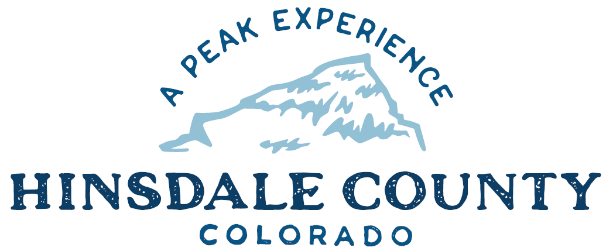 HINSDALE COUNTYHINSDALE COUNTYBOARD OF COUNTY COMMISSIONERS Monday, March 7, 2022SPECIAL WORKSHOP & MEETINGCoursey Annex, 311 Henson Street, Lake CityJoin Zoom Meetinghttps://us02web.zoom.us/j/84805088522?pwd=RElMMkFCYUFqYzhLR2pXMGxIZ3lzZz09Meeting ID: 848 0508 8522Passcode: 490213Or call in: 346 248 7799 8:30 am WORKSHOPDiscuss Commissioner Capabilities for Colorado Emergency Preparedness Assessment (CEPA) Process		CLOSE WORKSHOP